Μάρτιος 2024ΕΙΔΙΚΟ ΕΡΩΤΗΜΑΤΟΛΟΓΙΟΓΙΑ ΤΗ ΔΙΑΜΟΡΦΩΣΗ ΤΟΥ «ΣΧΕΔΙΟΥ ΔΡΑΣΗΣ» ΤΗΣ «ΟΛΟΚΛΗΡΩΜΕΝΗΣ ΧΩΡΙΚΗΣ ΕΠΕΝΔΥΣΗΣ» (ΟΧΕ)ΤΩΝ ΔΗΜΩΝ ΑΡΧΑΙΑΣ ΟΛΥΜΠΙΑΣ- ΑΝΔΡΙΤΣΑΙΝΑΣ, ΚΡΕΣΤΕΝΩΝ ΚΑΙ ΖΑΧΑΡΩΣ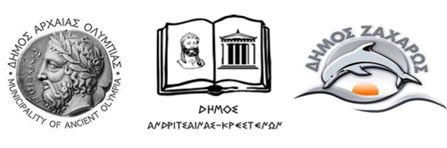 1. ΕισαγωγήΟι Ολοκληρωμένες Χωρικές Επενδύσεις αποτελούν εργαλεία χωρικής ανάπτυξης που εφαρμόζονται από την Προγραμματική Περίοδο (ΠΠ) 2014- 2020 στην Ευρωπαϊκή Ένωση, και συνεχίζονται στη νέα ΠΠ 2021-2027 με αναβαθμισμένο ρόλο και χρηματοδότηση. Οι Δήμοι Αρχαίας Ολυμπίας-Ανδρίτσαινας, Κρεστένων και Ζαχάρως ξεκίνησαν τις διαδικασίες για την κατάρτιση ενός ολοκληρωμένου προγράμματος χωρικής επένδυσης στους τρείς αυτούς Δήμους μέσω της αξιοποίησης του εργαλείου της ΟΧΕ. Το αναπτυξιακό όραμα της ΟΧΕ εξειδικεύει το αναπτυξιακό όραμα για την Αρχαία Ολυμπία- Ανδρίτσαινα, Κρέστενα και Ζαχάρω και μέσα από μια ολοκληρωμένη Στρατηγική προωθούνται παρεμβάσεις και έργα που υπηρετούν τις προτεραιότητές τους. Οι τρείς Δήμοι, με επικεφαλής τον Δήμο Αρχαία Ολυμπίας, στο πλαίσιο των διαδικασιών διαβούλευσης οργανώνει επιμέρους συναντήσεις με τους ενδιαφερόμενους φορείς προκειμένου να καταλήξει σε ένα σχέδιο ρεαλιστικό και ολοκληρωμένο, το οποίο θα λαμβάνει υπόψη του τις ιδιαιτερότητες και τα ειδικότερα αναπτυξιακά χαρακτηριστικά της περιοχής.Η παρούσα διαβούλευση στοχεύει στην κινητοποίηση της Κεντρικής Διοίκησης, της Τοπικής Αυτοδιοίκησης, των δυνητικών κοινωνικών και επαγγελματικών εταίρων, των επιστημονικών φορέων και του ιδιωτικού τομέα, με αντικείμενο τη διατύπωση συγκεκριμένων απόψεων, προτάσεων και την εξειδίκευση παρεμβάσεων που αναδεικνύονται στους Δήμους Αρχαίας Ολυμπίας, Ανδρίτσαινας- Κρεστένων και Ζαχάρως, καθώς και τη συμβολή τους στο προτεινόμενο πλαίσιο στρατηγικής.Μέσω της παρούσας διαβούλευσης, οι προτεινόμενες παρεμβάσεις ιεραρχούνται και στοχοθετούνται αφενός, στο πλαίσιο ενός ενιαίου προγραμματικού στρατηγικού και επιχειρησιακού σχεδιασμού και, αφετέρου, στο πλαίσιο ενός οργανωτικού και χρηματοδοτικού πλαισίου.Από την παρούσα διαβούλευση και την επεξεργασία θέσεων, απόψεων, προτάσεων και, λαμβάνοντας υπόψη κανονιστικό και χρηματοδοτικό πλαίσιο του ΕΣΠΑ 2021-2027, όπως αυτό διαμορφώνεται, θα προκύψει το τελικό σχέδιο της στρατηγικής και δράσης της ΟΧΕ. Οι προτάσεις θα υποβάλλονται μόνο σε ηλεκτρονική μορφή.Επικοινωνία στo e-mail: () μέχρι 26/03/2024.Αρμόδιος για διευκρινίσεις:2. Η Περιοχή ΠαρέμβασηςΗ προτεινόμενη χωρική ενότητα εντάσσεται στον Άξονα ανάπτυξης Ορεινή Αρχ. Ολυμπία - Κρέστενα - Ανδρίτσαινα - Επικούρειος Απόλλωνας, που ενισχύει τον ορεινό χώρο, ενώ ανήκει στις μικρότερες ενδοπεριφερειακές ενότητες της ΠΔΕ με ομοιογενή ή συμπληρωματικά χαρακτηριστικά.Περιοχή Παρέμβασης: Δήμοι Αρχαίας Ολυμπίας, Ανδρίτσαινας – Κρεστένων και Ζαχάρως3. Όραμα της ΣτρατηγικήςΣτο πλαίσιο των διαδικασιών σχεδιασμού της στρατηγικής για την θεματική ΟΧΕ των Δήμων Αρχαίας Ολυμπίας- Ανδρίτσαινας, Κρεστένων και Ζαχάρως ελήφθησαν υπόψη οι εξής στρατηγικοί στόχοι που συνετέλεσαν στην ανάπτυξη της αρχιτεκτονικής του σχεδίου δράσης. Συγκεκριμένα, η επιλογή σε περιφερειακό επίπεδο για την εφαρμογή του εργαλείου της ΟΧΕ στη συγκεκριμένη περιοχή αναφοράς, συνοδεύεται από τους κάτωθι αναπτυξιακούς στόχους.Στη βάση, λοιπόν, των άνωθι αναπτυξιακών στόχων, καθώς και της κατανόησης των αναγκών και των προοπτικών της Περιοχής, το όραμα της ΟΧΕ των Δήμων Αρχαίας Ολυμπίας- Ανδρίτσαινας, Κρεστένων και Ζαχάρως, διαμορφώνεται ως εξής:Ανασυγκρότηση και βιώσιμη ανάπτυξη της Περιοχής με κέντρο την Αρχαία Ολυμπία, αξιοποιώντας τον ιστορικό, πολιτιστικό και φυσικό της πλούτο με στόχο την ανάδειξή της σε ελκυστικό παγκόσμιο προορισμό σε συνδυασμό με την πολύπλευρη παραγωγική αναζωογόνηση, την κοινωνική ευημερία και την προστασία του περιβάλλοντος απέναντι στους κινδύνους της κλιματικής κρίσης.Μέσω του οράματος περιγράφεται μία συνολική αναπτυξιακή στόχευση που συνδέει την βασική αναπτυξιακή δυναμική της περιοχής, δηλαδή την μοναδική ιστορική και πολιτιστική της ταυτότητα, με τις πολλαπλές κοινωνικές, οικονομικές και περιβαλλοντικές ανάγκες των κατοίκων και των ευαίσθητων οικοσυστημάτων της.Πρόκειται για ένα όραμα που βασίζεται στους τρείς άξονες της βιωσιμότητας (περιβάλλον, κοινωνία, οικονομία), αναγνωρίζοντας πως μόνο μέσα από την αλληλεπίδραση τους, σε συνδυασμό με την αποτελεσματική δημοκρατική διακυβέρνηση, μπορεί να επιτευχθεί ο συνολικός στόχος της βιώσιμης, πράσινης και δίκαιης ανάπτυξης.Τέλος, είναι όραμα που αναδεικνύει ως βασικό πυρήνα την ανάδειξη της Αρχαίας Ολυμπίας και του Αρχαιολογικού-Πολιτιστικού τριπόλου Αρχαία Ολυμπία- Αρχαία Ήλιδα- Ναός Επικούρειου Απόλλωνα, πάνω στο οποίο μπορεί να αναπτυχθεί μία συνολικότερη αναπτυξιακή στρατηγική που να συνδέεται και με άλλες αλληλένδετες πλευρές (παραγωγικός ιστός, φυσικό περιβάλλον, κοινωνική συνοχή, υποδομές κ.α.)4. Άξονες Παρέμβασης και Ειδικοί ΣτόχοιΗ στρατηγική της θεματικής ΟΧΕ αρθρώνεται σε μία σειρά από Άξονες Παρέμβασης (ΑΠ) και Ειδικούς Στόχους (ΕΣ) ανά ΑΠ. Για την καλύτερη διασύνδεση με τους Ειδικούς Αναπτυξιακούς Στόχους της ΟΧΕ, όπως τους όρισε η Περιφέρεια, οι Άξονες Παρέμβασης τους ακολουθούν, με μία προσθήκη για την κοινωνική συνοχή που αποτελεί στοιχείο του ολοκληρωμένου χαρακτήρα και της πολυτομεακότητας της στρατηγικής.Α.Π. 1. Στήριξη και συμπλήρωση των υποδομών για την προστασία των φυσικών πόρων, με αναβάθμιση και εξυγίανση των λειτουργιών των οικιστικών συγκεντρώσεων, στη βάση της βιωσιμότητας και πρόληψης/διαχείρισης των συνεπειών της κλιματικής αλλαγήςΕ.Σ. 1.1. Προστασία και διατήρηση της φύσης, της βιοποικιλότητας και των πράσινων υποδομώνΕ.Σ. 1.2. Αποκατάσταση των υποδομών και ενίσχυση των υπηρεσιών και υποδομών για την πρόληψη και αντιμετώπιση των συνεπειών της κλιματικής αλλαγής και άλλων πιθανών περιβαλλοντικών καταστροφών Ε.Σ. 1.3. Ανάπτυξη και ενίσχυση της βιώσιμης, ανθεκτικής στην κλιματική αλλαγή, έξυπνης και ασφαλούς κινητικότηταςΕ.Σ. 1.4. Μέτρα και παρεμβάσεις για την βελτίωση της ενεργειακής απόδοσης και την μείωση των εκπομπών αερίων του θερμοκηπίου. Α.Π. 2. Οργάνωση, προβολή και προώθηση του τουριστικού και πολιτιστικού προϊόντος της περιοχής μέσα από την σύνδεση με ήπιες εναλλακτικές τουριστικές δραστηριότητες της ορεινής ενδοχώρας και την ενσωμάτωση καινοτόμων προσεγγίσεωνΕ.Σ. 2.1. Ανάδειξη και προβολή του πολιτισμού της Αρχαίας Ολυμπίας και του αρχαιολογικού τριπόλου Αρχ. Ολυμπίας- Αρχ. Ήλιδας και Ναού Επικούρειου Απόλλωνα και δημιουργία ολοκληρωμένης τουριστικής ταυτότητας με εύρος, διάρκεια και ποιότηταΕ.Σ. 2.2. Ανάπτυξη εναλλακτικών και ήπιων μορφών τουρισμού ( π.χ. οικοτουρισμός, ιαματικός και θερμαλιστικός, φυσιολατρικός και περιπατητικός, αγροτουρισμός, γαστρονομικός, αθλητικός, τρίτης ηλικίας, θρησκευτικός)Ε.Σ.. 2.3. Ανάπτυξη υποδομών, διαδρομών, εγκαταστάσεων κ.α. για την προώθηση του τουρισμού και την διεύρυνση του τουριστικού προϊόντος με την αξιοποίηση και σύγχρονων ψηφιακών τεχνολογιών και εφαρμογώνΑ.Π. 3. Ενίσχυση της τοπικής οικονομίας, απασχόλησης και επιχειρηματικότητας στη βάση αξιοποίησης και προσέλκυσης ανθρώπινου δυναμικού στους τομείς πλεονεκτήματος της περιοχής (τουρισμός, πολιτισμός, παράκτιο μέτωπο, αγροδιατροφή)Ε.Σ. 3.1. Βελτίωση της πρόσβασης στην απασχόληση και μέτρα ενεργοποίησης για όλα τα άτομα που αναζητούν εργασία, συγκεκριμένα, τους νέους, τους μακροχρόνια ανέργους και τις μειονεκτούσες ομάδες στην αγορά εργασίαςΕ.Σ. 3.2. Ενίσχυση του πρωτογενούς τομέα (γεωργία, κτηνοτροφία) με στόχο τον εκσυγχρονισμό και την ενίσχυση της εξωστρέφειάς και ανταγωνιστικότητάς του, την ανανέωση και αναβάθμιση των δεξιοτήτων του ανθρώπινου δυναμικού και την διασύνδεση με άλλους τομείς όπως ο τουρισμός και ο πολιτισμό Ε.Σ. 3.3. Ενίσχυση της καινοτομίας, της ψηφιακής αναβάθμισης, των συνεργειών και της ανταγωνιστικότητας του δευτερογενούς και τριτογενούς τομέα, προώθηση και στήριξη της πολιτιστικής και δημιουργικής βιομηχανίας, της κοινωνικής οικονομίας και της νεανικής και νεοφυούς επιχειρηματικότηταςΑ.Π. 4 Δημογραφική ανάκαμψη της περιοχής, στήριξη της κοινωνικής συνοχής και της εξάλειψης των αποκλεισμών, εξασφάλιση της πρόσβασης όλων στις απαραίτητες υπηρεσίες και υποδομές με ιδιαίτερη εστίαση σε ευάλωτες ομάδες του πληθυσμούΕ.Σ. 4.1. Υποστήριξη ευπαθών κοινωνικών ομάδων με στόχο την εξάλειψη των ανισοτήτων και αποκλεισμών, την εξασφάλιση της προσβασιμότητας και των ίσων ευκαιριώνΕ. Σ. 4.2. Στήριξη και ενίσχυση των απαραίτητων υποδομών και εγκαταστάσεων (υγεία- πρόνοια, κοινωνικές υπηρεσίες, αθλητισμός- πολιτισμός κ.α.)Ε.Σ. 4.3. Ψηφιακός εκσυγχρονισμός των υπηρεσιών του Δήμου και συνολική αναβάθμιση των υπηρεσιών προς του πολίτες5. Δελτίο Καταγραφής προτεινόμενων πράξεων/δράσεων/έργων και της ωριμότητάς τουΚάλυψη κριτηρίων καταλληλόλητας εφαρμογής ΟΧΕ στην προτεινόμενη χωρική ενότηταΜε βάση τα ανωτέρω, τεκμηριώνεται η καταλληλόλητα και αναγκαιότητα της εφαρμογής Ολοκληρωμένης Χωρικής Επένδυσης για τη χωρική ενότητα των Δήμων Αρχαίας Ολυμπίας, Ανδρίτσαινας – Κρεστένων και Ζαχάρως. Η πρόταση εφαρμογής του εργαλείου ΟΧΕ, βάσει και των κριτηρίων κάλυψης για τον προσδιορισμό κατάλληλης χωρικής ενότητας που έχουν παρατεθεί στη σχετική ενότητα της στρατηγικής, καλύπτεται ως εξής: Αναπτυξιακή υστέρηση, μείωση του πληθυσμού και ύπαρξη σημαντικών εμποδίων ανάπτυξηςΎπαρξη προϋποθέσεων για την ανάπτυξη δικτύων οικονομικών δραστηριοτήτων με στόχο τη δημιουργία οικονομιών συσσωμάτωσηςΎπαρξη αξιόλογων πολιτιστικών και φυσικών πόρων με δυνατότητες αξιοποίησης για τη δημιουργία νέων θέσεων εργασίαςΕιδικές θεματικές ζώνες (όπως π.χ. ευρύτερες περιοχές τοπίων διεθνούς, εθνικής και περιφερειακής αξίας ή και ιδιαιτέρως υποβαθμισμένων), εντός των οποίων αναπτύσσονται δίκτυα και ζώνες που έχουν να επιδείξουν σημαντικής αξίας φυσικό και πολιτιστικό κεφάλαιο. Η αξιοποίηση των ζωνών αυτών συναρτάται άμεσα με την δυναμική και τις δυνατότητες ανάπτυξης των μικρών και μεγάλων οικιστικών ενοτήτων. Ανάγκη κοινής διαχείρισης και βιώσιμης αξιοποίησης φυσικών πόρωνΟΧΕ Δήμων Αρχαίας Ολυμπίας, Ανδρίτσαινας-Κρεστένων και ΖαχάρωςΟΧΕ Δήμων Αρχαίας Ολυμπίας, Ανδρίτσαινας-Κρεστένων και ΖαχάρωςΓενικός Αναπτυξιακός ΣτόχοςΕνίσχυση της τοπικής οικονομίας μέσω της οργάνωσης και αναβάθμισης του τουριστικού και πολιτιστικού προϊόντος, σε σύνδεση με εναλλακτικές μορφές τουρισμού, την προστασία/ ανάδειξη των φυσικών πόρων και την αγροδιατροφή 1ος Ειδικός Αναπτυξιακός ΣτόχοςΣτήριξη και συμπλήρωση των υποδομών για την προστασία των φυσικών πόρων, με αναβάθμιση και εξυγίανση των λειτουργιών των οικιστικών συγκεντρώσεων, στη βάση της βιωσιμότητας και πρόληψης/διαχείρισης των συνεπειών της κλιματικής αλλαγής2ος Ειδικός Αναπτυξιακός ΣτόχοςΟργάνωση, προβολή και προώθηση του τουριστικού και πολιτιστικού προϊόντος της περιοχής μέσα από την σύνδεση με ήπιες εναλλακτικές τουριστικές δραστηριότητες της ορεινής ενδοχώρας και την ενσωμάτωση καινοτόμων προσεγγίσεων3ος Ειδικός Αναπτυξιακός ΣτόχοςΕνίσχυση της τοπικής οικονομίας, απασχόλησης και επιχειρηματικότητας στη βάση αξιοποίησης και προσέλκυσης ανθρώπινου δυναμικού στους τομείς πλεονεκτήματος της περιοχής (τουρισμός, πολιτισμός, παράκτιο μέτωπο, αγροδιατροφή)Διαβούλευση: Κατάλογος Προτεινόμενων  Έργων Για την ΟΧΕ Αρχαίας Ολυμπίας-Ανδρίτσαινας, Κρεστένων και ΖαχάρωςΔιαβούλευση: Κατάλογος Προτεινόμενων  Έργων Για την ΟΧΕ Αρχαίας Ολυμπίας-Ανδρίτσαινας, Κρεστένων και ΖαχάρωςΔιαβούλευση: Κατάλογος Προτεινόμενων  Έργων Για την ΟΧΕ Αρχαίας Ολυμπίας-Ανδρίτσαινας, Κρεστένων και ΖαχάρωςΔιαβούλευση: Κατάλογος Προτεινόμενων  Έργων Για την ΟΧΕ Αρχαίας Ολυμπίας-Ανδρίτσαινας, Κρεστένων και ΖαχάρωςΔιαβούλευση: Κατάλογος Προτεινόμενων  Έργων Για την ΟΧΕ Αρχαίας Ολυμπίας-Ανδρίτσαινας, Κρεστένων και ΖαχάρωςΔιαβούλευση: Κατάλογος Προτεινόμενων  Έργων Για την ΟΧΕ Αρχαίας Ολυμπίας-Ανδρίτσαινας, Κρεστένων και ΖαχάρωςΔιαβούλευση: Κατάλογος Προτεινόμενων  Έργων Για την ΟΧΕ Αρχαίας Ολυμπίας-Ανδρίτσαινας, Κρεστένων και ΖαχάρωςΔιαβούλευση: Κατάλογος Προτεινόμενων  Έργων Για την ΟΧΕ Αρχαίας Ολυμπίας-Ανδρίτσαινας, Κρεστένων και ΖαχάρωςΑ/Α ΔήμοςΤίτλος Δράσης/ΈργουΧωροθέτησηΔικαιούχοςΕνδεικτικός ΠροϋπολογισμόςΧρονοδιάγραμμα ΥλοποίησηςΠροαπαιτούμενα